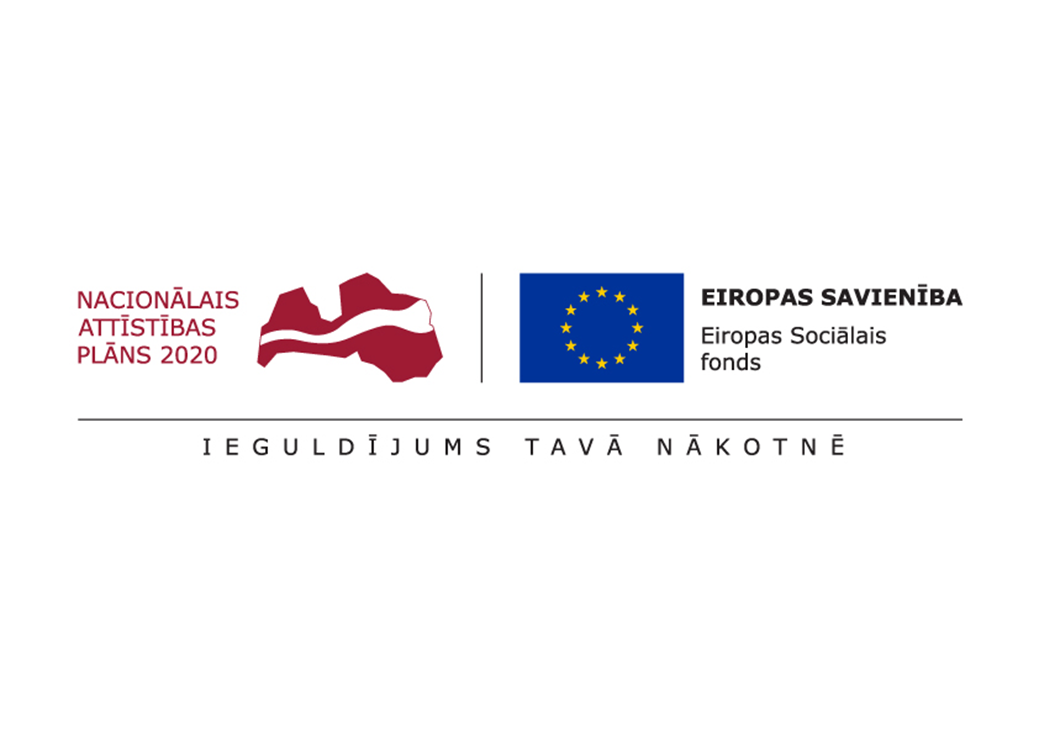 “Kokneses sporto” pasākumu nodrošināšana veselības veicināšanas jautājumos- fiziskā aktivitāte ESF Projekta “Koknese-veselīgākā vide visiem” Nr. 9.2.4.2/16/I/019 ietvarosAktivitātes/ pasākumi 2017. gadāFinanšu piedāvājumsPiedāvājums derīgs līdz 11.09.2017.*Piedāvātajā cenā ietilpst visas izmaksas, kas nepieciešamas pakalpojuma sniegšanai.**Ja pretendents nav PVN maksātājs un rēķinu piestādīs, neizdalot PVN, norādiet kopējo cenu par nodarbībām un komentāros sniedziet informāciju par saimnieciskās darbības veicēja vai fiziskās personas statusu.Ar šo piedāvājumu apliecinām savu līdzdalību cenu aptaujā „ “Kokneses sporto” pasākumu nodrošināšana veselības veicināšanas jautājumos- fiziskā aktivitāte , ESF Projekta “Koknese-veselīgākā vide visiem” Nr. 9.2.4.2/16/I/019 ietvaros, garantējam prasību izpildi, kā arī garantējam iesniegto dokumentu un informācijas patiesumu.______________________________________________________________Vārds, uzvārds, amats, parakstsPASŪTĪTĀJSKokneses novada dome, Reģistrācijas Nr.LV90000043494Adrese: Melioratoru iela 1, Koknese, Koknese novads. LV – 5113,KONTAKTPERSONAMarta UtāneKokneses novada domes iepirkumu speciāliste,Dace.svetina@koknese.lv28355381; 65133638PRETENDENTsREKVĪZĪTIkonktaktpersonaVārds, uzvārds, ieņemamais amatskonktaktpersonaTālruniskonktaktpersonae-pasta adreseNr.PakalpojumsSkaits, gab.Cena par vienību bez PVN, EURCena par vienību ar PVN, EURSumma bez PVN, EURSumma ar PVN, EUR1.“Kokneses sporto” pasākumu nodrošināšana9Kopējā summa bez PVN, EURKopējā summa bez PVN, EURKopējā summa bez PVN, EURKopējā summa bez PVN, EURKopējā summa bez PVN, EURKopējā summa bez PVN, EURPVN, %, EURPVN, %, EURPVN, %, EURPVN, %, EURPVN, %, EURPVN, %, EURKopējā summa ar PVN, EURKopējā summa ar PVN, EURKopējā summa ar PVN, EURKopējā summa ar PVN, EURKopējā summa ar PVN, EURKopējā summa ar PVN, EURKomentāri:PRETENDENTA PIEREDZES APRAKSTS UN SPECIĀLISTU IZGLĪTĪBA: 